Договор № P/по организации допуска на режимную территорию ММПК «Бронка»г. Санкт-Петербург                                                                                  «__»________20__ годаООО «Феникс», именуемое в дальнейшем «Оператор», в лице ________________, действующего на основании ________________, с одной стороны, и ________________,именуемое в дальнейшем «Заказчик», в лице ________________, действующего на основании ________________, с другой стороны, именуемые вместе и далее по тексту «Стороны», заключили настоящий договор (далее Договор) о нижеследующем:Предмет договора. Настоящий договор регулирует взаимоотношения Сторон, связанные с организацией и соблюдением пропускного режима на режимной территории Оператора. 1.2. В соответствии с Договором Оператор осуществляет возмездное оказание услуг Заказчику по организации доступа лиц и/или проезда транспортных средств Заказчика на режимную территорию Многофункционального морского перегрузочного комплекса «Бронка» (далее – ММПК «Бронка») принадлежащую Оператору, в связи с осуществлением коммерческой деятельности (далее – услуги). 1.3. Заказчик обязуется оплатить стоимость услуг в порядке и сроки, предусмотренные Договором.Права и обязанности сторон.2.1. Оператор обязуется:2.1.1. Организовать допуск транспортных средств и физических лиц в соответствии с Инструкцией «О пропускном и внутриобъектовом режиме в ММПК «Бронка», утвержденной Оператором (далее Инструкция) и размещенной на официальном сайте Оператора – www.port-bronka.ru (далее сайт Оператора).2.1.2. По заявкам Заказчика Оператор обеспечивает своевременное оформление и выдачу в Бюро пропусков Оператора всех видов пропусков (разовых, постоянных, автотранспортных, пешеходных), дающих право прохода (проезда) на режимную территорию ММПК «Бронка». Оператор имеет право проверки обоснованности заявок Заказчика на выдачу пропусков.2.1.3. В соответствии с требованиями действующего законодательства Российской Федерации, Оператор обеспечивает безопасность персональных данных, полученных от Заказчика, и их обработку исключительно в целях организации прохода людей и проезда автотранспорта на режимную территорию ММПК «Бронка».2.1.4. В случаях нарушения Заказчиком обязанностей, изложенных в пп. 2.3., 3.1. Договора, Оператор вправе блокировать, изымать, аннулировать все ранее выданные Заказчику пропуска, приостанавливать и/или прекращать действие Договора.2.2.Оператор вправе:- в одностороннем порядке изменять тарифы на услуги, указанные в Приложении № 3 к Договору без подписания дополнительных соглашений и изменения приложений Договора (указанные изменения доводятся до Заказчика путем размещения на официальном сайте Оператора новых тарифов и уведомлений);- в одностороннем порядке изменять форму Заявки, утверждённую в Приложении 2 к Договору без подписания дополнительного соглашения и изменения приложения Договора (указанные изменения доводятся до Заказчика путем размещения на официальном сайте Оператора новой Заявки);- в одностороннем порядке изменять действующие Инструкции, и иные документы, регламентирующие порядок входа и выхода физических лиц, въезда и выезда транспорта, пропускной и внутриобъектовый режим на территории Оператора (указанные изменения доводятся до Заказчика путем размещения инструкций и уведомлений на официальном сайте Оператора);- ограничивать и/или запрещать право прохода физическим лицам, которым по заявкам Заказчика выданы пропуска, в случае нарушений ими или Заказчиком требований указанных Инструкций и иных нарушений требований режима и пропускной системы, действующих на территории Оператора, требовать устранения допущенных нарушений;-  отказать в выдаче пропусков, в случае не соблюдения Заказчиком п. 2.3.16 Договора;- ограничивать и/или запрещать доступ лиц, которым по заявкам Заказчика выданы пропуска и/или проезд транспортных средств, в целях обеспечения транспортной безопасности и реализации требований «Международного Кодекса по охране судов и портовых средств» (МК ОСПС), а также же в иных, предусмотренных законодательством РФ, случаях;- блокировать, изымать, аннулировать все ранее выданные Заказчику пропуска, приостанавливать Договор в случае неисполнения Заказчиком обязательств по оплате, предусмотренной в п. 3.1. настоящего Договора, при условии направления по электронной почте, указанной в п. 3.5., уведомления Заказчику за 2 рабочих дня.2.3. Заказчик обязуется:2.3.1. Произвести аккредитацию транспортных средств путем подачи Оператору комплекта документов, утвержденного в Приложении № 1 к Договору. Транспортные средства, не прошедшие аккредитацию, на территорию ММПК «Бронка» допущены не будут.Под Аккредитацией понимается процедура регистрации Заказчика и его автотранспорта Оператором, проводимая в целях реализации требований «Международного Кодекса по охране судов и портовых средств» (МК ОСПС), Закона «О государственной границе Российской Федерации», «Положения о пунктах пропуска через государственную границу Российской Федерации», а также ознакомления Заказчика с Правилами, действующими на ММПК «Бронка».2.3.2. Предоставлять надлежаще оформленную и согласованную с Государственными контролирующими органами Российской Федерации, согласно действующему законодательству Заявку на оформление пропуска на режимную территорию Оператора согласно образцу, размещенному на официальном сайте Оператора, не менее чем за 48 часов до предполагаемой даты заезда на режимную территорию ММПК «Бронка».2.3.3. Обеспечить соответствие эксплуатируемых транспортных средств требованиям международных стандартов ISO и ГОСТов Российской Федерации.2.3.4. Обеспечить техническую исправность транспортных средств, применяемых для завоза/вывоза грузов на/с территорию/и Оператора.2.3.5. Нести предусмотренную законодательством Российской Федерации ответственность за действия (бездействие) водителя транспортного средства.2.3.6. Нести предусмотренную законодательством Российской Федерации ответственность за обеспечение безопасности водителя транспортного средства (включая соблюдение требований охраны труда и техники безопасности). 2.3.7. Нести полную ответственность за повреждение имущества Оператора, имущества третьих лиц, жизни и здоровью и/или имуществу физических лиц, произошедшее по вине Заказчика и/или его сотрудников/работников, субподрядчиков, представителей, иных лиц, оказавшихся на территории Оператора согласно заявке на оформление пропусков предоставленной Заказчиком.2.3.8. При завозе/вывозе груза на/с территорию/и Оператора и при присутствии на его территории обеспечивать строгое исполнение требований, предусмотренных следующими документами:Федеральным законом от 09 февраля 2007 г. № 16-ФЗ «О транспортной безопасности»;Постановлением Правительства РФ от 16.07.2016 № 678 «О требованиях по обеспечению транспортной безопасности, в том числе требованиях к антитеррористической защищенности объектов (территорий), учитывающих уровни безопасности для различных категорий объектов транспортной инфраструктуры и транспортных средств морского и речного транспорта»;Правилами перевозки грузов автомобильным транспортом, утверждёнными Постановлением Правительства Российской Федерации от 15 апреля 2011г № 272;Правилами безопасности морской перевозки грузов (РД 31.11.21.16-2003), утверждёнными Приказом Министерства транспорта Российской Федерации от 21 апреля 2003г № ВР-1/п.;Правилами перевозки грузов в контейнерах морским транспортом (РД   31.11.21.18-96), утверждёнными Приказом ФС Морского флота России от 22 октября 1996г № 39;Правилами дорожного движения Российской Федерации (в действующей редакции);Нормативными актами органов Государственного (таможенного, пограничного, ветеринарного, санитарного и пр.) контроля;Инструкции «О пропускном и внутриобъектовом режиме в ММПК «Бронка»;Правилами оказания услуг в ММПК «Бронка»;Документы, регламентирующие правила работы на режимной территории ММПК «Бронка» в их действующей редакции, размещены на сайте Оператора в соответствующих разделах.2.3.9. Нести ответственность за выполнение сотрудниками/работниками, субподрядчиками, представителями, иными лицами, оказавшимися на территории Оператора по заявке Заказчика требований законодательства Российской Федерации, в том числе Федерального закона от 9 февраля 2007г. № 16-ФЗ «О транспортной безопасности» во время нахождения на территории ММПК «Бронка».2.3.10. Возместить Оператору убытки в связи с виновным нарушением Заказчиком законодательства Российской Федерации, в том числе законодательства о транспортной безопасности, при условии, что такое нарушение повлекло привлечение Оператора к предусмотренной законодательством ответственности. 2.3.11. Обеспечивать нахождение транспортных средств (как в груженом, так и в порожнем состоянии) в режиме ожидания заезда на режимную территорию Оператора в зоне предварительного накопления и оформления автотранспорта.2.3.12. Обеспечить наличие у всех водителей транспортных средств индивидуальных мобильных телефонов для взаимодействия с Администрацией Оператора, светоотражающих жилетов и касок. Для идентификации автотранспортного средства при осуществления погрузки/разгрузки обеспечить размещение данных гос.номера на крыше транспортного средства. Способ размещения должен быть надежным и безопасным при всех режимах движения транспортного средства.2.3.13. Перед посещением территории ММПК «Бронка» инструктировать лиц, которым были выданы пропуска, по вопросам соблюдения ими внутриобъектового режима и требований пропускной системы, противопожарной безопасности, транспортной безопасности, норм законодательства Российской Федерации об охране труда, об охране окружающей среды, правил дорожного движения, правил действующих на территории ММПК «Бронка».2.3.14. При прекращении правоотношений с Заказчиком лиц, на которых оформлен пропуск (расторжение трудового договора, истечение срока доверенности и.т.д.), сообщить об этом в письменном виде в Бюро пропусков Оператора, с обязательной сдачей ранее выданных пропусков.2.3.15. В случае изменения данных, перечисленных в Приложении № 1 Договора, незамедлительно уведомить о таком изменении Оператора в письменной форме путем подачи заявки на внесение изменений.2.3.16. Вернуть Оператору все ранее выданные по заявкам Заказчика пропуска, в течение 1 (одного) месяца, после окончания их срока действия.2.3.17. В случае утери представителем Заказчика пропуска, уведомить о данном факте Оператора в письменном виде в течение суток с момента обнаружения такой утери, с обязательным указанием сведений о лице, представленных в оригинальной заявке, времени обнаружения утери и предполагаемых обстоятельствах утери.В случае утери пропуска на территории ММПК «Бронка», выпуск лица с территории ММПК «Бронка» осуществляется после составления акта нарушения режима, по документам, удостоверяющим личность.Для оформления нового пропуска, аналогичного ранее выданному, Заказчику необходимо подать заявку на изготовление пропуска (подача и согласование заявки с Государственными контролирующими органами Российской Федерации не требуется, в случае оформления пропуска на тот же период) и внести оплату исходя из заказываемых услуг и установленных тарифов. На время подготовки и изготовления нового пропуска, допуск лица, утерявшего пропуск на территорию ММПК «Бронка» будет ограничен. 2.3.18. В целях пролонгации постоянного пропуска обратиться к Оператору не позднее 1 (одного) месяца после окончания срока его действия. В случае обращения после указанного срока Заказчику оформляется новый пропуск, с оплатой исходя из заказываемых услуг и установленных тарифов.Стоимость услуг и порядок расчетов3.1. Оплата услуг по Договору производится в виде предоплаты в размере 100% стоимости услуг в соответствии с утвержденными тарифами, размещенными на сайте Оператора (размер тарифов на момент заключения Договора указан в Приложении №3 к Договору).3.2. Заказчик обязуется самостоятельно рассчитать сумму необходимой предоплаты, исходя из заказываемых услуг и установленных тарифов, и перечислить соответствующий аванс на счет Оператора с обязательным указанием в назначении платежа: «Авансовый платеж по Договору № P/________(указать сумму и ставку НДС)».3.3. В случае отсутствия/недостаточности авансированных денежных средств, Оператор вправе отказать в выдаче Заказчику пропуска.3.4. Стороны подтверждают, что авансирование любых сумм по Договору не является коммерческим кредитом в смысле статьи 823 Гражданского кодекса Российской Федерации.3.5. По факту оказанной услуги по выдаче пропуска/согласованию заявки Оператор в течение 5 рабочих дней с даты оказания услуги направляет Заказчику комплект документов (счет, счет – фактура, Акт сдачи-приемки оказанных услуг на электронный адрес Заказчика _______________ . Моментом оказания услуг является дата акта выполненных работ/оказанных услуг.3.6. Заказчик обязуется в течение 3 рабочих дней с даты получения комплекта документов в электронном виде получить оригиналы документов у Оператора под роспись в реестре, подписать и вручить Акт Оператору в течение 5(пяти) рабочих дней после истечения срока, предусмотренного п.3.7. Договора.В случае неисполнения/несвоевременного исполнения обязанности по возврату подписанного оригинала Акта Оператор вправе начислить пени в размере 0,05 % от суммы  Акта за каждые сутки просрочки.3.7. При не подписании Акт сдачи-приемки оказанных услуг и не предоставлении мотивированного отказа в течение 5 (пяти) рабочих дней с момента предоставления Акта сдачи-приемки оказанных услуг в соответствии с п. 3.5. Договора, услуги считаются оказанными в соответствии с условиями Договора. Отказ от оказания услуг, направленный Заказчиком Оператору по истечении указанного срока, не рассматривается.3.8. По требованию одной из Сторон производится сверка расчетов с составлением соответствующего акта в течение трех рабочих дней с даты подачи данного требования в письменной форме, за исключением выходных и нерабочих праздничных дней.3.9. По письменному заявлению Заказчика остатки денежных средств, полученных Оператором сверх сумм, причитающихся к оплате Заказчиком по настоящему Договору, после сверки расчетов возвращаются на расчетный счет Заказчика в течение 15 (пятнадцати) банковских дней с момента получения его письменного заявления.4. Разрешение споров4.1. Стороны будут стремиться к своевременному рассмотрению и взаимовыгодному разрешению разногласий и споров, вытекающих из настоящего Договора или связанных с его исполнением. При этом Стороны будут руководствоваться действующим Законодательством Российской Федерации и условиями настоящего Договора.4.2. В случае не достижения согласия по спорным вопросам путем переговоров, рассмотрение споров передается на рассмотрение Арбитражного суда г. Санкт-Петербурга и Ленинградской области. До обращения с исковым заявлением предъявление претензии является обязательным. Срок ответа на претензию – 30 (тридцать) дней со дня ее получения. Срок действия договора5.1. Настоящий Договор вступает в действие с даты подписания Сторонами и действует по					.5.2. Срок действия Договора может быть изменен путем подписания двухстороннего соглашения.5.3. Договор может быть расторгнут в одностороннем порядке любой из договаривающихся Сторон при условии письменного уведомления не позднее, чем за 15 календарных дней до даты предполагаемого расторжения. С даты расторжения Договора все ранее выданные пропуска аннулируются. До расторжения Договора Заказчик обязан вернуть Оператору все ранее выданные пропуска.Ответственность сторон.6.1. Стороны несут ответственность за нарушение обязательств по Договору в соответствии с действующим законодательством Российской Федерации.6.2. Оператор в любом случае не несет ответственности за причинение убытков Заказчику и/или третьим лицам, связанных с отказом в выдаче пропуска. В том числе в случае несогласования заявок Государственными контролирующими органами Российской Федерации.6.3. Оператор освобождается от ответственности за неисполнение обязательств по настоящему Договору в случае наступления обстоятельств непреодолимой силы.6.4. Для целей настоящего Договора обстоятельства непреодолимой силы означают событие, которое не поддается разумному контролю какой-либо Стороны и которое делает невозможным исполнение Стороной обязательств по настоящему Договору или же делает их выполнение настолько нецелесообразным, что его разумно рассматривать как невозможное в сложившихся обстоятельствах, включая, но не ограничиваясь войной, мятежами, гражданскими беспорядками, изданием указов Президента Российской Федерации, постановлений Правительства Российской Федерации и иных актов органов законодательной или исполнительной власти Российской Федерации или Санкт-Петербурга, стихийными бедствиями такими, как землетрясения, пожары, взрывы, бури, и другими экстремальными погодными условиями, а также забастовками. 6.5. Выполнение обязательств по Договору приостанавливается на период времени, в течение которого действуют такие обстоятельства. В этот период не возникает ответственность за неисполнение договорных обязательств. 6.6. Надлежащим доказательством наличия обстоятельств непреодолимой силы и их продолжительности будут служить документы, выдаваемые Торговой палатой, либо иным компетентным государственным органом.Приложения к настоящему договоруПриложение № 1 «Список документов, предоставляемых Заказчиком для оформления аккредитации транспортных средств организации»;Приложение № 2 «Образец заявки на оформление пропуска»;Приложение № 3 «Тарифы на услуги по оформлению пропусков и организации допуска на режимную территорию ММПК «Бронка».Адреса и подписи сторонПриложение № 1к Договору по организации допуска на режимную территорию ММПК «Бронка» г. Санкт-Петербург                                                                                         «__»________20__ года     Список документов, предоставляемых Заказчиком для оформления аккредитации транспортных средств организации:Оформленная и заверенная заявка на аккредитацию транспортных средств (электронная копия и оригинал на бумажном носителе). Оформляется в свободной форме с указанием общей информации о предприятии, составе автотранспорта и перечня прилагаемой документации.Заявка по форме, установленной в Приложении № 2 (электронная копия и оригиналы на бумажном носителе).Копия Свидетельства о государственной регистрации юридического лица.Копия Свидетельства о постановке на учет юридического лица в налоговом органе по месту нахождения на территории Российской Федерации. Копии Свидетельств о регистрации транспортных средств (грузовых/легковых).Копии документов удостоверяющих личность водителей автотранспорта.Копия действующего договора аренды, свидетельства о государственной регистрации права собственности или иного документа, подтверждающего наличие у Заказчика автостоянки на законном основании с указанием адреса расположения и площади автостоянки (обязательно на территории Санкт-Петербурга или Ленинградской области).Копии документов удостоверяющих личность лиц, которым требуется оформить постоянный пешеходный пропуск.Все вышеперечисленные документы предоставляются только в электронном виде, кроме документов, указанных в п.1 и 2 настоящего Приложения №1.Требования к электронным копиям (сканам) документов:Получение электронных копий документов допускается путем сканирования или фотографирования оригинала.Предоставленные электронных копий документов должны быть четкими, читабельными и соответствовать по своему содержанию данным, указанным Заказчиком в поданной Заявке.Электронные копии документов будут рассматриваться, и утверждаться Начальником Отдела собственной безопасности Оператора. Если электронная копия документа не соответствует описанным выше критериям – она будет отклонена.Все электронные копии документов, кроме «Договора аренды площади под стоянку», прикрепляются один раз и являются действительными до момента расторжения Договора или замены оригинала документа.«Договор аренды площади под стоянку» прикрепляется один раз в год и действует до момента окончания срока действия аккредитации транспортных средств или до момента окончания срока аренды площади под стоянку.ОПЕРАТОР:						            ЗАКАЗЧИК:_____________/                       /                                           ________________/                          /                             М.П.                                                                                  М.П.Приложение №2 к Договору по организации допуска на режимную территорию ММПК «Бронка» г. Санкт-Петербург                                                                                       			                        «__»________20__ года     Начальнику отдела режима и безопасности                                                          Начальнику ОКПП ПС ФСБ РФ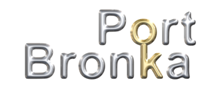 Департамента безопасности и режима	         	                         		 «Санкт-Петербург-Морской порт-грузовой» ООО «Феникс» Сутормину Д.В.	                                      			  полковнику Кочкину С.А.______________________________________________	_____________________________________	ВРиО Начальника ЛОВД ВТ МВД РФ	Полковнику Шукаеву Д.В.	_____________________________________                                                                             ЗАЯВКА*Прошу разрешить проход/проезд на территорию ММПК «Бронка» сотрудникам __(наименование организации или ИП, ИНН организации)___ для осуществления        ______________наименование вида деятельности, характера работ, № договора________________________________                                                            Прошу оформить постоянный (разовый), пешеходный (автомобильный) пропуск с __(дата)_______ по ______(дата)___________                                                            ( нужное подчеркнуть)Подачей настоящей заявки подтверждаем, что:Персональные данные получены лично от их владельцев;Письменные согласия на передачу персональных данных в адрес операторов и их обработку в целях организации пропускного режима на территории ММПК «Бронка» от лиц, перечисленных в заявке, получены.При нахождении указанных лиц на территории порта несем ответственность за выполнение ими требований Федерального закона от 9 февраля 2007 г. № 16-ФЗ «О транспортной безопасности» и иных нормативных документов по транспортной безопасности, Инструкции «О пропускном и внутриобъектовом режиме в ММПК «Бронка».Ношение на территории порта документа, удостоверяющего личность, ОБЯЗАТЕЛЬНО.Руководитель  организации,                                                                                                                                          «Согласовано»подающей заявку_______/______________________                                                                                 _____________________________                               подпись             ФИО                                 	ответственное лицо подающего заявку                                    «____» ______________20____г.                                                         М.П.    Исполнитель: _______/___________________, контактный сот. тел.:+7-____-_____-___-___	ЗАЯВКА ОФОРМЛЯЕТСЯ В 4-Х ЭКЗ.                               подпись             ФИО                                                                                                                                                                                                          * Форма Заявки публикуется на официальном сайте Оператора. Оператор вправе изменять форму Заявки путем размещения на сайте соответствующего уведомления.              ОПЕРАТОР:    _____________________/                    /  М.П.	                             ЗАКАЗЧИК: ________________  /                         /    М.П.           Оператор: ООО «Феникс»Заказчик:Наименование документаСканируемые страницыСвидетельство о государственной регистрации юридического лица.Лицевая сторона документа.Свидетельство о постановке на учет российской организации в налоговом органе по месту нахождения на территории Российской Федерации.Лицевая сторона документа.Договор аренды площади под стоянку.4 страницы договора. Обязательными страницами являются: страница с указанием месторасположения стоянки, страница с печатями сторон договора и сроком его действия.Свидетельство о государственной регистрации права собственности земельного участка, используемого в качестве стоянки автотранспортных средств.Лицевая сторона документа.Документы, удостоверяющие личность.• Паспорт гражданина Российской Федерации (стр.: 2, 3. При замене паспорта стр. 19);• для иностранных граждан – паспорт иностранного гражданина или иной документ, установленный федеральным законом или признаваемый в соответствии с международным договором Российской Федерации в качестве документа, удостоверяющего личность иностранного гражданина с необходимыми документами, свидетельствующими о легальности его нахождения на территории Российской Федерации.В случае если документы составлены на иностранном языке, к ним прилагается нотариально заверенный перевод на русский язык.Для иностранных граждан, работников/сотрудников Заказчика также необходима копия разрешения на работу.Свидетельство о регистрации Транспортного средства.Лицевая и оборотная сторона.№ п/пФ.И.О.Дата рожденияГр-воПаспортПаспортПаспортПаспортРегистрацияДолжностьМарка, модель, цвет а/м, гос.номер, регионРайон посещенияПримечание№ п/пФ.И.О.Дата рожденияГр-воСерияНомерДата выдачиМесто выдачиРегистрацияДолжностьМарка, модель, цвет а/м, гос.номер, регионРайон посещенияПримечание1Фамилия Имя Отчестводд.мм.гггг.РФ0000000000дд.мм.гггг.со 2-й страницы паспортас 5-й страницы паспортакраткомарка, модель, цвет а/м, гос. Номер, регион Х 000 ХХ 000ЗТБ